基隆市立南榮國民中學環境教育成果活動地點禮堂活動名稱基隆市市蝶票選活動宣導活  動  照  片活  動  照  片活  動  照  片活  動  照  片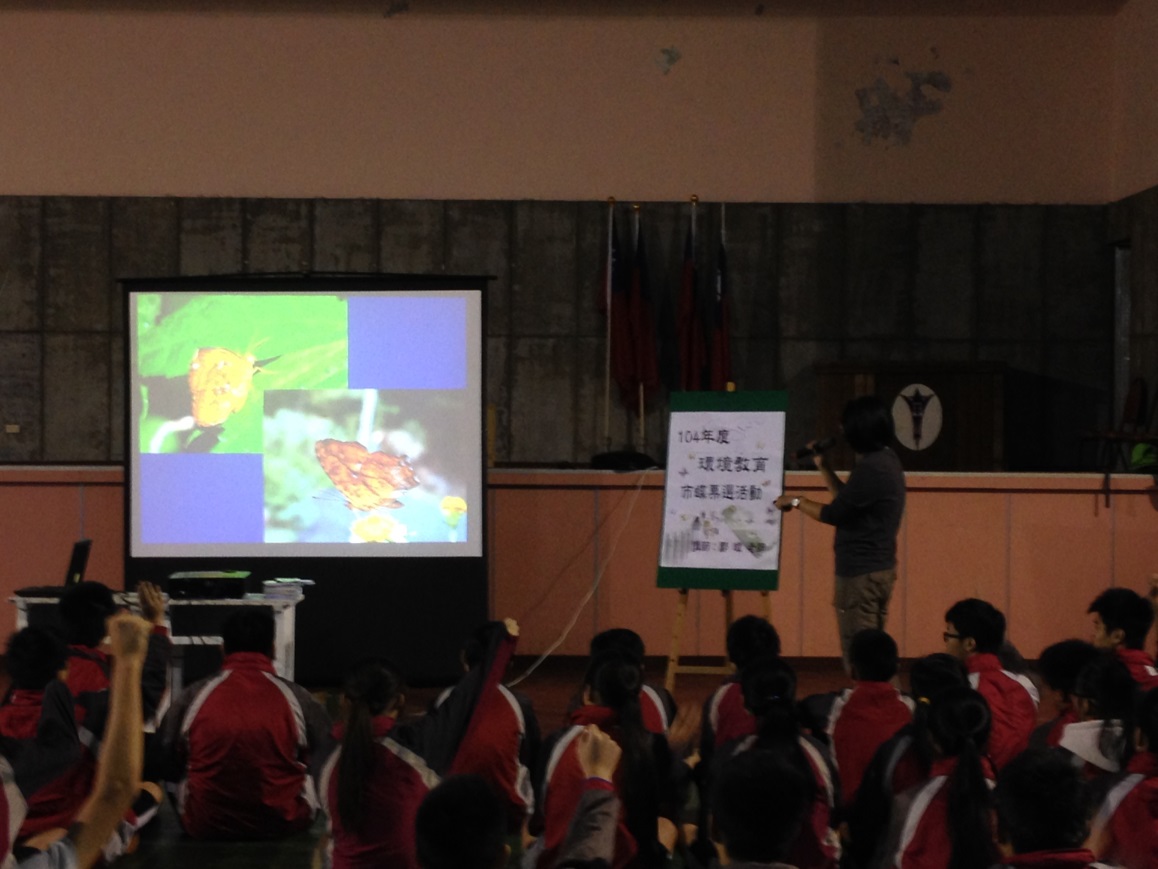 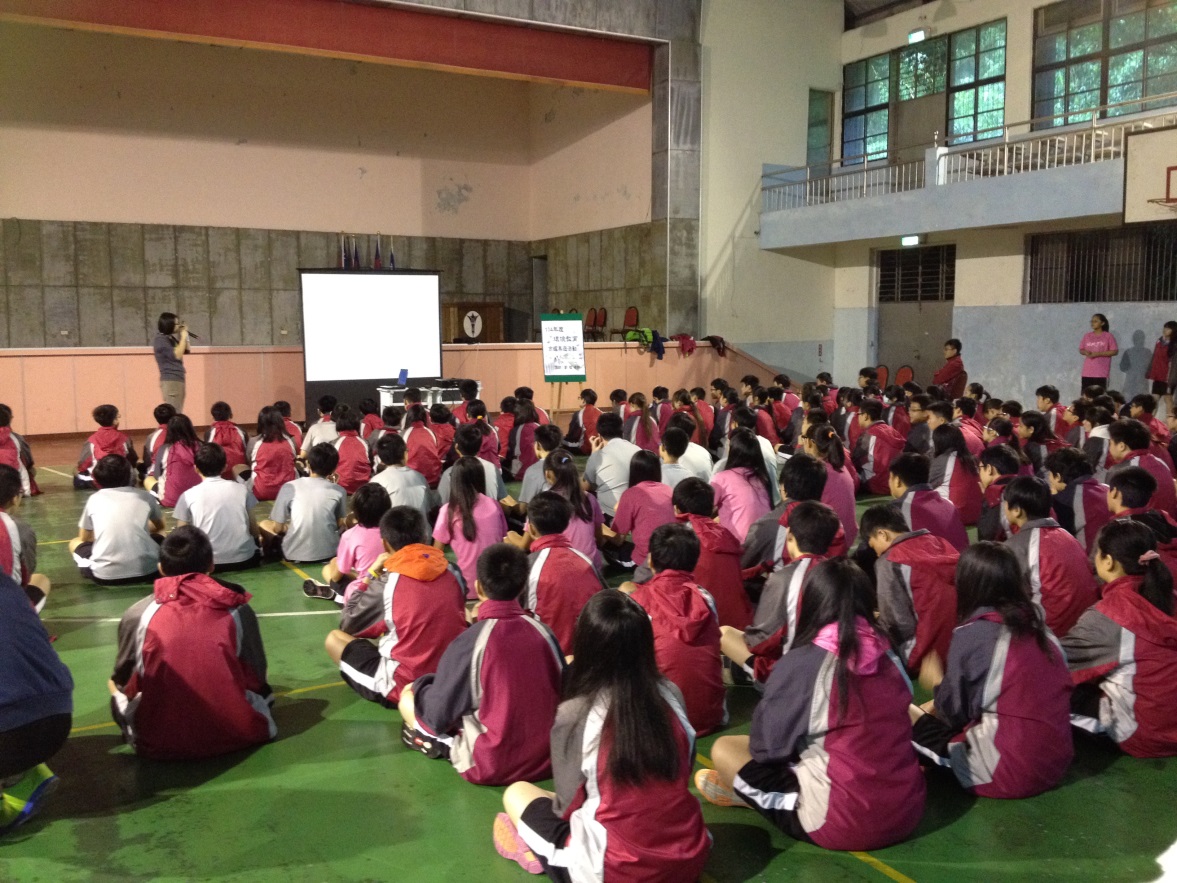 活動日期104/11/02